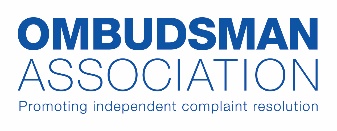 Declaration of Interests2022-2023NAME:  Rebecca Marsh I hereby declare the following interests (please state ‘None’ in each case where there are no interests).Employment: The Property Ombudsman Interests in OA member organisations: The Property Ombudsman General business interests:None Interests of close family members, close associates or persons living in the same household who have interests related to the OA’s business:None Other matters to note:None 